可愛的小狗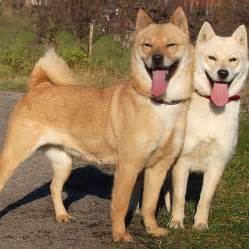 嗨!我是dog我很高興跟大家見面